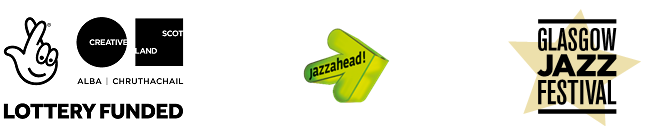 APPLICATION FORM FOR BURSARIES TO ATTEND JAZZAHEAD! DIGITAL EDITION 29 APRIL – 2 MAY 2021DEADLINE: 6pm FRIDAY 12 MARCH 2021Please ensure you have read the guidelines for this programme before you complete this form. This is available to view from the Glasgow Jazz Festival website here: www.jazzfest.co.uk/jazzahead-2021-bursaries It is a condition of funding that all selected delegates: -Participate in a pre-event briefing session with other delegates before the event. This is likely to take place virtually in March. Create / adapt some digital promotional material.Participate in a virtual feedback event after the event: this will form part of the evaluation for funders. Submit an evaluation form.PLEASE ANSWER ALL QUESTIONSI acknowledge that I have read and understood the application guidelines and confirm I agree to the conditions if successful in my application. YES / NO *delete as appropriateThe information you provide in your application will be processed in accordance with Glasgow International Jazz Festival’s Privacy Policy. Your application will be shared with the panel making the bursary selection decisions.I agree for this application form to be shared with the selection panel. YES / NO *delete as appropriate1. YOUR DETAILS Name: Name of ensemble or organisation (if applicable): Contact address: Postcode: Telephone contact number: Email contact address: Website: Are you applying as: *delete as appropriateAn individual artist attending jazzahead! for the first time A representative of a group/organisation attending jazzahead! for the first timeA returning delegate (only applicable if you have previously attended jazzahead!)2. YOUR WORKTell us about your work and why you consider it appropriate for jazzahead! (300 words max). We recommend you consult the attendee list on the website to get an understanding of which organisations and individuals attend the event: www.jazzahead.de/enPlease choose three examples of your work that best demonstrate this. If you have attached these to your email as separate files, please write ‘Attached’ here: 3. YOUR TRACK RECORDPlease list your/your organisation’s most significant performances, events, projects, achievements, awards, etc over the past two years. If applicable, please list any/all international performances in the past two years. 4. INTERNATIONAL READINESS Please give details of any recent or up-and-coming work which you feel demonstrates your/your organisation’s preparedness for the international market at jazzahead! (e.g., performances/projects/tours/recordings, etc) 5. PROMOTIONAL ACTIVITY Please provide links to your website, social media pages, newsletters, etc. If you have one, please also provide a link to your EPK (electronic press kit) or attach with your application. 6. CAREER RELEVANCEPlease outline why you/your organisation are applying to attend Digital jazzahead! 2021How is the opportunity relevant to your career ambitions and/or future plans? (150 words max) What do you expect to gain from the experience? (150 words max) How will you evaluate your progress and success? (150 words max) 7. ACCESS REQUIREMENTSPlease tell us if you have any access requirements in completing this form or taking part in the activity, if selected. If you have any queries before submitting your application, please email jill@jazzfest.co.uk with ‘JAZZAHEAD! DIGITAL 2021’ in the subject line.When complete, please email the form and any attachments, in one email, to jill@jazzfest.co.uk with ‘JAZZAHEAD! 2021’ in the subject line.DEADLINE: 6PM FRIDAY 12 MARCH 2021.